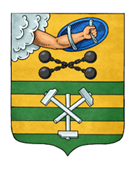 ПЕТРОЗАВОДСКИЙ ГОРОДСКОЙ СОВЕТ39 сессия 28 созываРЕШЕНИЕот 24 марта 2021 г. № 28/39-694О внесении изменений в Решение Петрозаводского городского Совета от 05.08.2015 № 27/36-598 «Об утверждении Порядка проведения конкурса по отбору кандидатур на должность Главы Петрозаводского городского округа»В соответствии с частью 2.1 статьи 36 Федерального закона от 06.10.2003 № 131-ФЗ «Об общих принципах организации местного самоуправления 
в Российской Федерации», статьей 5.1 Закона Республики Карелия от 04.03.2005 № 857-ЗРК «О некоторых вопросах государственной гражданской службы и правового положения лиц, замещающих государственные должности», Законом Республики Карелия от 27.01.2021 № 2538-ЗРК 
 «О реализации отдельных положений Федерального закона «О цифровых финансовых активах, цифровой валюте и о внесении изменений в отдельные законодательные акты Российской Федерации», на основании статьи 29 Устава Петрозаводского городского округа Петрозаводский городской СоветРЕШИЛ:Внести следующие изменения в Решение Петрозаводского городского Совета от 05.08.2015 № 27/36-598 «Об утверждении Порядка проведения конкурса по отбору кандидатур на должность Главы Петрозаводского городского округа» (далее - Решение):В Порядке проведения конкурса по отбору кандидатур на должность Главы Петрозаводского городского округа (далее - порядок), являющемся приложением к Решению:1. Пункт 1.3 раздела 1 дополнить подпунктом 5 следующего содержания: 5) в случае вступления в законную силу судебного акта о признании незаконным решения об избрании Главы Петрозаводского городского округа.»;2. В разделе 2:2.1. Подпункт 3 пункта 2.1 исключить.2.2. Пункт 2.2 изложить в следующей редакции: «2.2. Кандидатом на должность Главы Петрозаводского городского округа может быть зарегистрирован гражданин, который на день проведения конкурса не имеет в соответствии с Федеральным законом от 12 июня 
2002 года № 67-ФЗ «Об основных гарантиях избирательных прав и права на участие в референдуме граждан Российской Федерации» ограничений пассивного избирательного права для избрания выборным должностным лицом местного самоуправления.»3. В пункте 3.1 раздела 3:3.1. Абзацы 11, 12, 13 исключить.3.2. Абзац 15 изложить в следующей редакции: «- уведомление о принадлежащих кандидату, его супруге (супругу) и несовершеннолетним детям цифровых финансовых активах, цифровых правах, включающих одновременно цифровые финансовые активы и иные цифровые права, утилитарных цифровых правах и цифровой валюте (при их наличии) по форме согласно приложению № 1 к Указу Президента Российской Федерации от 10 декабря 2020 года № 778 «О мерах по реализации отдельных положений Федерального закона «О цифровых финансовых активах, цифровой валюте и о внесении изменений в отдельные законодательные акты Российской Федерации»;».3.3. В абзаце 19 после слов «деятельность кандидата;» дополнить следующими словами: «сведения о своих доходах, расходах, об имуществе и обязательствах имущественного характера, а также о доходах, расходах, об имуществе и обязательствах имущественного характера своих супруги (супруга) и несовершеннолетних детей, по форме справки, утвержденной Указом Президента РФ от 23.06.2014 № 460; уведомление о принадлежащих кандидату, его супруге (супругу) и несовершеннолетним детям цифровых финансовых активах, цифровых правах, включающих одновременно цифровые финансовые активы и иные цифровые права, утилитарных цифровых правах и цифровой валюте (при их наличии) по форме согласно приложению № 1 к Указу Президента Российской Федерации от 10 декабря 2020 года № 778 «О мерах по реализации отдельных положений Федерального закона «О цифровых финансовых активах, цифровой валюте и о внесении изменений в отдельные законодательные акты Российской Федерации»;».3.4. Дополнить абзацами 20, 21 следующего содержания: «Кандидат предоставляет сведения о своих доходах, расходах, 
об имуществе и обязательствах имущественного характера, а также о доходах, расходах, об имуществе и обязательствах имущественного характера своих супруги (супруга) и несовершеннолетних детей, по форме справки, утвержденной Указом Президента РФ от 23.06.2014 № 460, в порядке, установленном статьей 5.1 Закона Республики Карелия от 12.11.2007 № 1128-ЗРК «О некоторых вопросах правового положения лиц, замещающих муниципальные должности в органах местного самоуправления в Республике Карелия».Кандидат предоставляет уведомление о принадлежащих кандидату, его супруге (супругу) и несовершеннолетним детям цифровых финансовых активах, цифровых правах, включающих одновременно цифровые финансовые активы и иные цифровые права, утилитарных цифровых правах и цифровой валюте (при их наличии) по форме согласно приложению № 1 
к Указу Президента Российской Федерации от 10 декабря 2020 года № 778 
 «О мерах по реализации отдельных положений Федерального закона 
 «О цифровых финансовых активах, цифровой валюте и о внесении изменений в отдельные законодательные акты Российской Федерации» в порядке, установленном Законом Республики Карелия от 27.01.2021 № 2538-ЗРК 
 «О реализации отдельных положений Федерального закона «О цифровых финансовых активах, цифровой валюте и о внесении изменений в отдельные законодательные акты Российской Федерации».».4. Пункт 4.20 раздела 4 изложить в следующей редакции: «4.20. Конкурсная комиссия осуществляет свои полномочия со дня ее формирования до принятия Петрозаводским городским Советом решения 
об избрании на должность Главы Петрозаводского городского округа либо наступления обстоятельств, предусмотренных подпунктами 3, 4 пункта 1.3 раздела 1 настоящего Порядка.»;5. Пункт 6.9 раздела 6 дополнить абзацем следующего содержания: «- в случае, если в результате проведения конкурса конкурсная комиссия не определила две или более кандидатур на должность Главы Петрозаводского городского округа.».И.о. ПредседателяПетрозаводского городского Совета                                   А.Ю. ХанцевичГлава Петрозаводского городского округа                          И.Ю. Мирошник